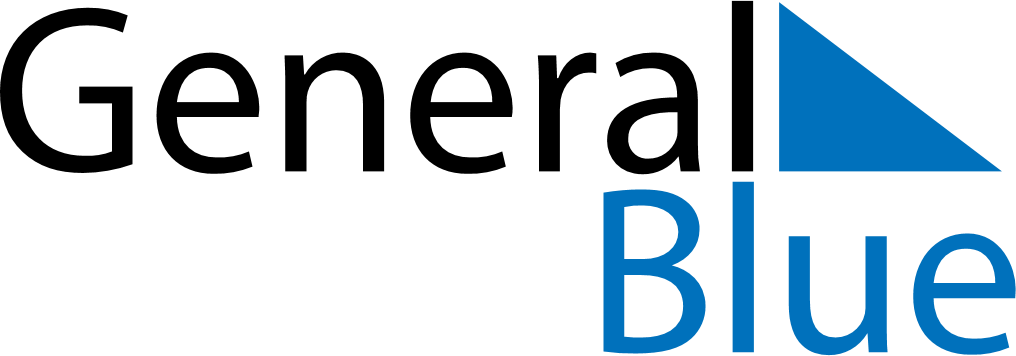 October 2024October 2024October 2024October 2024October 2024October 2024Yangambi, Tshopo, Democratic Republic of the CongoYangambi, Tshopo, Democratic Republic of the CongoYangambi, Tshopo, Democratic Republic of the CongoYangambi, Tshopo, Democratic Republic of the CongoYangambi, Tshopo, Democratic Republic of the CongoYangambi, Tshopo, Democratic Republic of the CongoSunday Monday Tuesday Wednesday Thursday Friday Saturday 1 2 3 4 5 Sunrise: 6:08 AM Sunset: 6:15 PM Daylight: 12 hours and 6 minutes. Sunrise: 6:08 AM Sunset: 6:14 PM Daylight: 12 hours and 6 minutes. Sunrise: 6:08 AM Sunset: 6:14 PM Daylight: 12 hours and 6 minutes. Sunrise: 6:07 AM Sunset: 6:14 PM Daylight: 12 hours and 6 minutes. Sunrise: 6:07 AM Sunset: 6:13 PM Daylight: 12 hours and 6 minutes. 6 7 8 9 10 11 12 Sunrise: 6:07 AM Sunset: 6:13 PM Daylight: 12 hours and 6 minutes. Sunrise: 6:07 AM Sunset: 6:13 PM Daylight: 12 hours and 6 minutes. Sunrise: 6:06 AM Sunset: 6:12 PM Daylight: 12 hours and 6 minutes. Sunrise: 6:06 AM Sunset: 6:12 PM Daylight: 12 hours and 6 minutes. Sunrise: 6:06 AM Sunset: 6:12 PM Daylight: 12 hours and 5 minutes. Sunrise: 6:05 AM Sunset: 6:11 PM Daylight: 12 hours and 5 minutes. Sunrise: 6:05 AM Sunset: 6:11 PM Daylight: 12 hours and 5 minutes. 13 14 15 16 17 18 19 Sunrise: 6:05 AM Sunset: 6:11 PM Daylight: 12 hours and 5 minutes. Sunrise: 6:05 AM Sunset: 6:11 PM Daylight: 12 hours and 5 minutes. Sunrise: 6:05 AM Sunset: 6:10 PM Daylight: 12 hours and 5 minutes. Sunrise: 6:04 AM Sunset: 6:10 PM Daylight: 12 hours and 5 minutes. Sunrise: 6:04 AM Sunset: 6:10 PM Daylight: 12 hours and 5 minutes. Sunrise: 6:04 AM Sunset: 6:10 PM Daylight: 12 hours and 5 minutes. Sunrise: 6:04 AM Sunset: 6:10 PM Daylight: 12 hours and 5 minutes. 20 21 22 23 24 25 26 Sunrise: 6:04 AM Sunset: 6:09 PM Daylight: 12 hours and 5 minutes. Sunrise: 6:04 AM Sunset: 6:09 PM Daylight: 12 hours and 5 minutes. Sunrise: 6:03 AM Sunset: 6:09 PM Daylight: 12 hours and 5 minutes. Sunrise: 6:03 AM Sunset: 6:09 PM Daylight: 12 hours and 5 minutes. Sunrise: 6:03 AM Sunset: 6:09 PM Daylight: 12 hours and 5 minutes. Sunrise: 6:03 AM Sunset: 6:09 PM Daylight: 12 hours and 5 minutes. Sunrise: 6:03 AM Sunset: 6:08 PM Daylight: 12 hours and 5 minutes. 27 28 29 30 31 Sunrise: 6:03 AM Sunset: 6:08 PM Daylight: 12 hours and 5 minutes. Sunrise: 6:03 AM Sunset: 6:08 PM Daylight: 12 hours and 5 minutes. Sunrise: 6:03 AM Sunset: 6:08 PM Daylight: 12 hours and 5 minutes. Sunrise: 6:03 AM Sunset: 6:08 PM Daylight: 12 hours and 5 minutes. Sunrise: 6:03 AM Sunset: 6:08 PM Daylight: 12 hours and 5 minutes. 